กระบวนการทำงานเสริมสร้างความเข้มแข็งของประชาชนเพื่อพัฒนาศักยภาพ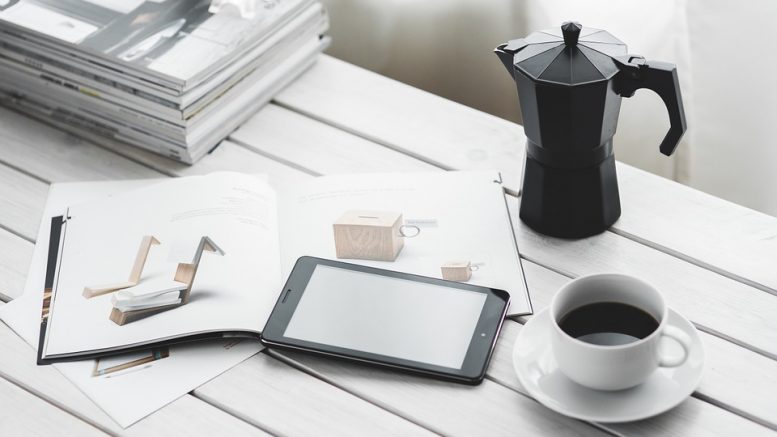 กระบวนการทำงานเสริมสร้าวความเข้มแข็งของประชาชนเพื่อพัฒนาศักยภาพใน“การจัดการตนเองของพลเมืองเพื่อลดความเสี่ยงจากน้ำท่วมแม่สอด” (โครงการสนับสนุนการเตรียมความพร้อมรับมือภัยพิบัติ โดยมีชุมชนท้องถิ่นเป็นศูนย์กลาง ระยะที่ 2 สถาบันชุมชนท้องถิ่นพัฒนา สนับสนุนโดยสำนักงานกองทุนสนับสนุนการสร้างเสริมสุขภาวะ สสส.)